Publicado en Madrid (Tres Cantos) el 27/01/2015 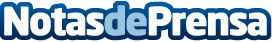 DocPath refuerza su posición en gestión documental en el mercado asiáticoDocPath completa la primera instalación de su software de gestión documental en China adaptando su software a las necesidades específicas de los clientes asiáticosDatos de contacto:Joyce LauwersDepartamento de Comunicación91 803 50 00Nota de prensa publicada en: https://www.notasdeprensa.es/docpath-refuerza-su-posicion-en-gestion-documental-en-el-mercado-asiatico Categorias: Internacional Hardware Software http://www.notasdeprensa.es